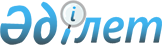 Об утверждении Плана по управлению пастбищами и их использованию по Медеускому сельскому округу Абайского района на 2022-2023 годыРешение маслихата Абайского района Восточно-Казахстанской области от 27 декабря 2021 года № 17/14-VII
      В соответствии со статьями 8,13 Закона Республики Казахстан "О пастбищах", Абайский районный маслихат РЕШИЛ:
      1. Утвердить План по управлению пастбищами и их использованию по Медеускому сельскому округу Абайского района на 2022-2023 годы согласно приложению к настоящему решению.
      2. Настоящее решение вводится в действие по истечении десяти календарных дней после дня его первого официального опубликования. План по управлению пастбищами и их использованию по Медеускому сельскому округу Абайского района на 2022-2023 годы
      1) Схема (карта) расположения пастбищ на территории сельского округа в разрезе категорий земель, собственников земельных участков и землепользователей на основании правоустанавливающих документов, согласно приложению 1 к настоящему Плану;
      2) приемлемая схема пастбище-оборотов, согласно приложению 2 к настоящему Плану;
      3) карта с обозначением внешних и внутренних границ и площадей пастбищ, в том числе сезонных, объектов пастбищной инфраструктуры, согласно приложению 3 к настоящему Плану;
      4) схема доступа пастбище-пользователей к водо-источникам (озерам, рекам, прудам, копаням, оросительным или обводнительным каналам, трубчатым или шахтным колодцам) составленную согласно норме потребления воды, согласно приложению 4 к настоящему Плану;
      5) схема перераспределения пастбищ для размещения поголовья сельскохозяйственных животных физических и юридических лиц, у которых отсутствуют пастбища, и перемещения его на предоставляемые пастбища, согласно приложению 5 к настоящему Плану;
      6) схема размещения поголовья сельскохозяйственных животных на отгонных пастбищах физических и (или) юридических лиц, не обеспеченных пастбищами, расположенными в сельском округе, согласно приложению 6 к настоящему Плану;
      7) календарный график по использованию пастбищ, устанавливающий сезонные маршруты выпаса и передвижения сельскохозяйственных животных, согласно приложению 7 к настоящему Плану;
      7-1) карта с обозначением внешних и внутренних границ и площадей пастбищ, необходимых для удовлетворения нужд населения для выпаса сельскохозяйственных животных личного подворья, в зависимости от местных условий и особенностей, согласно приложению 7-1 к настоящему Плану;
      Территория сельского округа относится к сухой, пустынно-степной зоне.
      Выявлено преобладание 3 видов рельефа: мелкосопочные долины, мелкие сопки и низкие горы. В сельском округе все пастбища сезонные. Можно использовать пастбищ по видовому составу весной (меняется); летом (полынно-ковыльно-типчаковые); весной и осенью (полынно-ковыльное); осенью и зимой (полынно-ковыльное). Сезонные пастбища используются по видовому составу животных.
      На территории сельского округа слабо развиты гидрографические сети. Обводнение пастбищ обеспечивается из естественных рек, родников и шахтными колодцами. Качество воды слабое соленое, пригодное для животных.
      Средняя урожайность пастбищных угодий составляет 2,0 - 2,2 центнер/гектар.
      Продолжительность использования пастбищ в пастбищный период составляет 180-210 дней.
      Медеуский сельский округ на севере граничит с Каскабулакским сельским округом, на востоке с Кенгирбай бийским сельским округом, на юге с Саржалским сельским округом, на западе Токтамысским сельским округом
      Климат сельского округа- зима холодная, лето жаркое и засушливое. Среднегодовая температура воздуха в январе – -22°С; -35°С, в июле +20°С; +33°С. Средний размер осадков составляет - 20 мм, а годовой – 236 мм.
      Растительный покров сельского округа разнообразный, самые распространенные из них ковыль волосатик, овсяница и полынь пустынная. Почвы светло-каштановые. Толщина плодородного слоя составляет 20-25 см.
      Общая земельная площадь сельского округа составляет 231552 гектаров (далее – га), из них пастбищ – 143212 га.
      По категориям земли распределяются следующим образом:
      земли сельскохозяйственного назначения – 143212 га;
      земли населенных пунктов – 16623 га;
      земли лесного фонда – 0,0 гектар;
      земли промышленности, транспорта, связи, для нужд космической деятельности, обороны, национальной безопасности и иного не сельскохозяйственного назначения – 0,0 га.
      Количество поголовья сельскохозяйственных животных на территории населенного пункта: 891 голов крупного рогатого скота, из них маточное по головье 318 голов, 1510 голов овец и коз, 548 голов лошадей.
      По видам сельскохозяйственных животных распределено следующим образом:
      крупный рогатый скот – 3 стадо;
      мелкий рогатый скот – 2 отара;
      лошадей – 1 табун.
      Пастбища относятся к природным пастбищам в зависимости от природно-климатических особенностей сельского округа и преимущественно используются для выпаса скота.
      Основными пользователями пастбищ являются жители сельского округа.
      План принят в целях рационального использования пастбищ, устойчивого обеспечения потребности в кормах и предотвращения процессов деградации пастбищ.
      На территории сельского округа действует 1 ветеринарный пункт и 1 скотомогильник.
      В сельском округе не установлены сервитуты для прогона скота.
      Примечание: расшифровка аббревиатур: га – гектар оС – показатель Цельсия мм – миллиметр см – сантиметр с/о – сельский окр Схема (карта) расположения пастбищ на территории сельского округа в разрезе категорий земель, собственников земельных участков и землепользователей на основании правоустанавливающих документов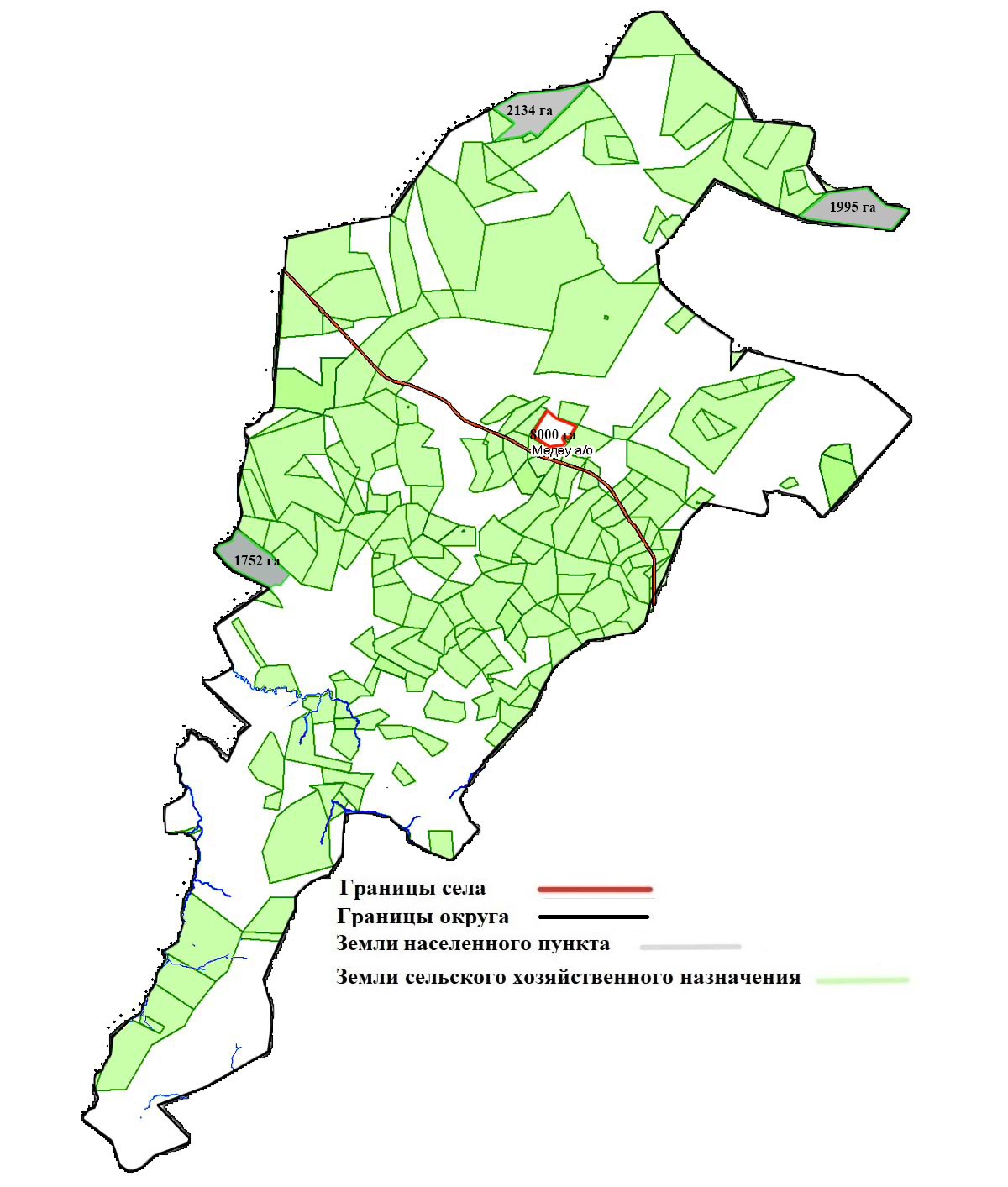  Приемлемая схема пастбищеоборотов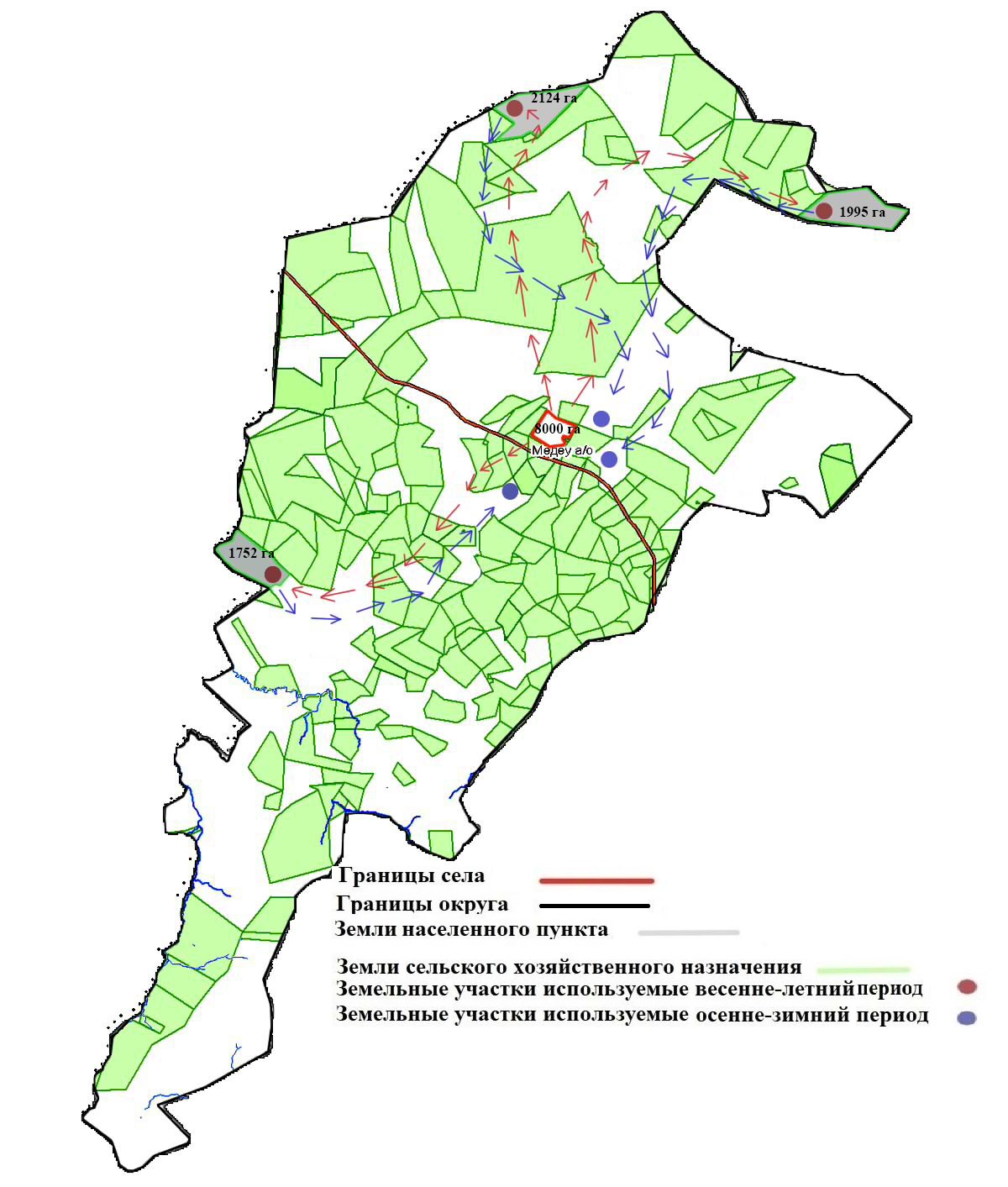  Карта с обозначением внешних и внутренних границ и площадей пастбищ, в том числе сезонных, объектов пастбищной инфраструктуры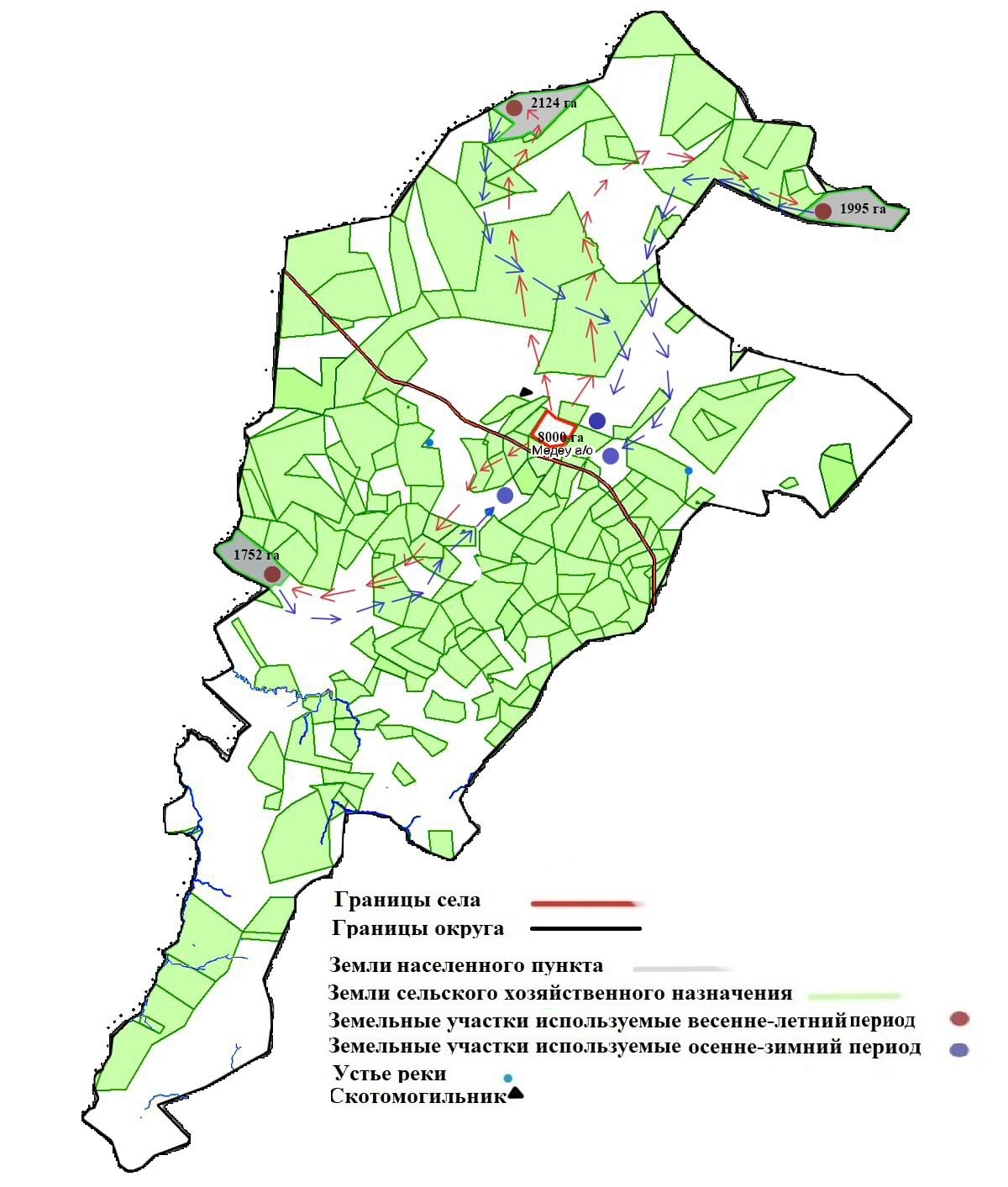  Схема доступа пастбищепользователей к водоисточникам (озерам, рекам, прудам, копаням, оросительным или обводнительным каналам, трубчатым или шахтным колодцам) составленную согласно норме потребления воды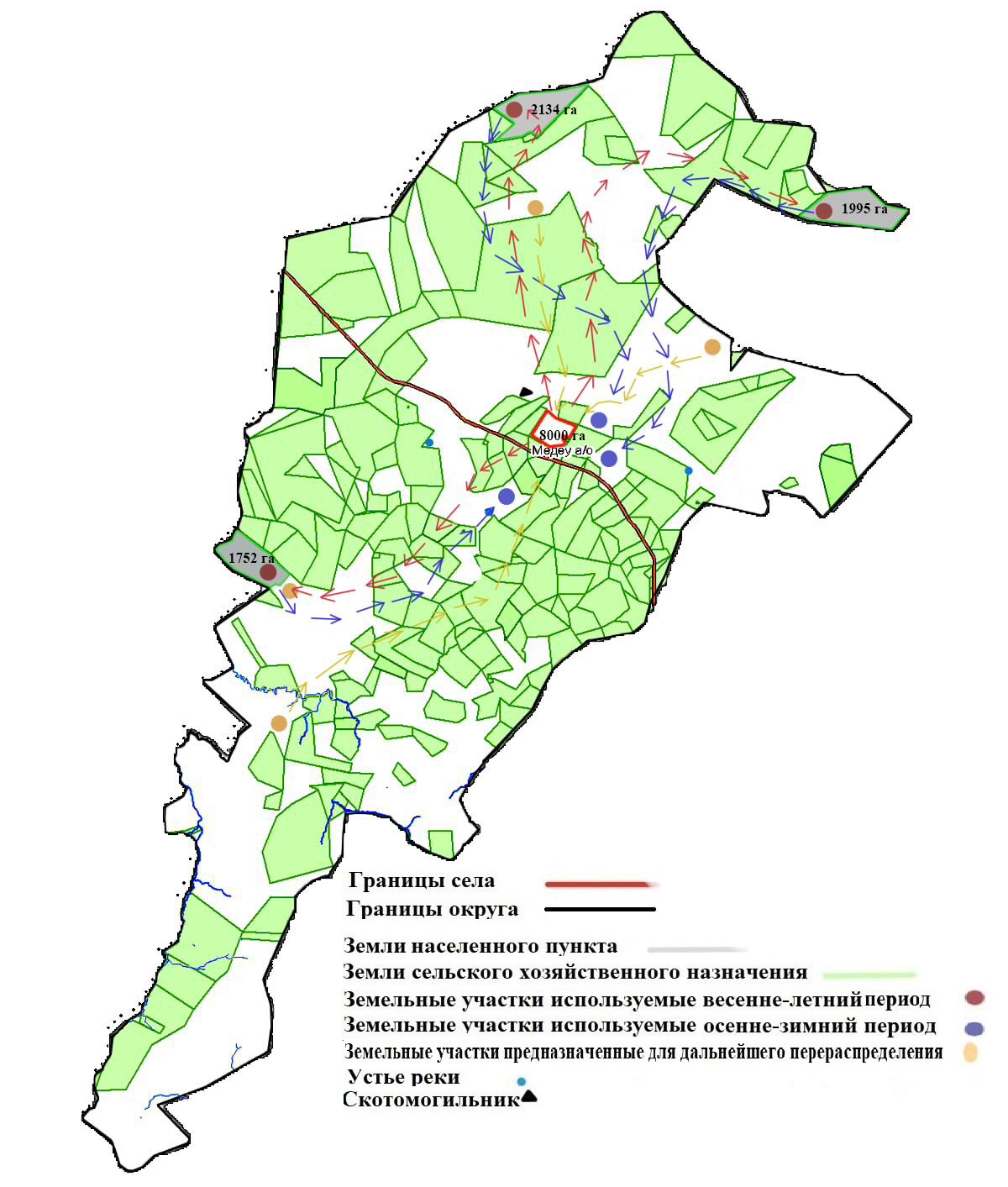  Схема перераспределения пастбищ для размещения поголовья сельскохозяйственных животных физических и юридических лиц, у которых отсутствуют пастбища, и перемещения его на предоставляемые пастбища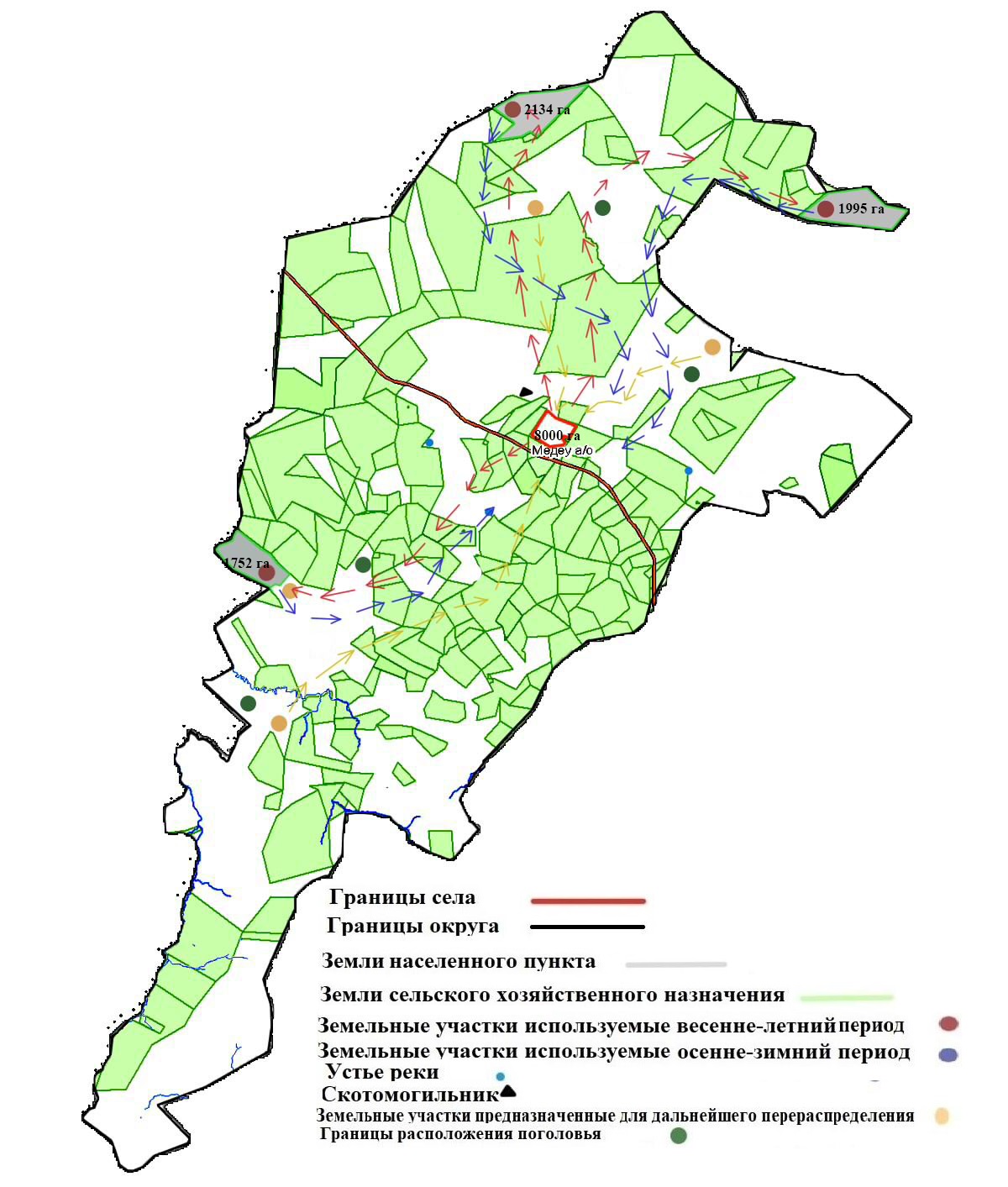  Схема размещения поголовья сельскохозяйственных животных на отгонных пастбищах физических и (или) юридических лиц,  не обеспеченных пастбищами, расположенными в сельском округе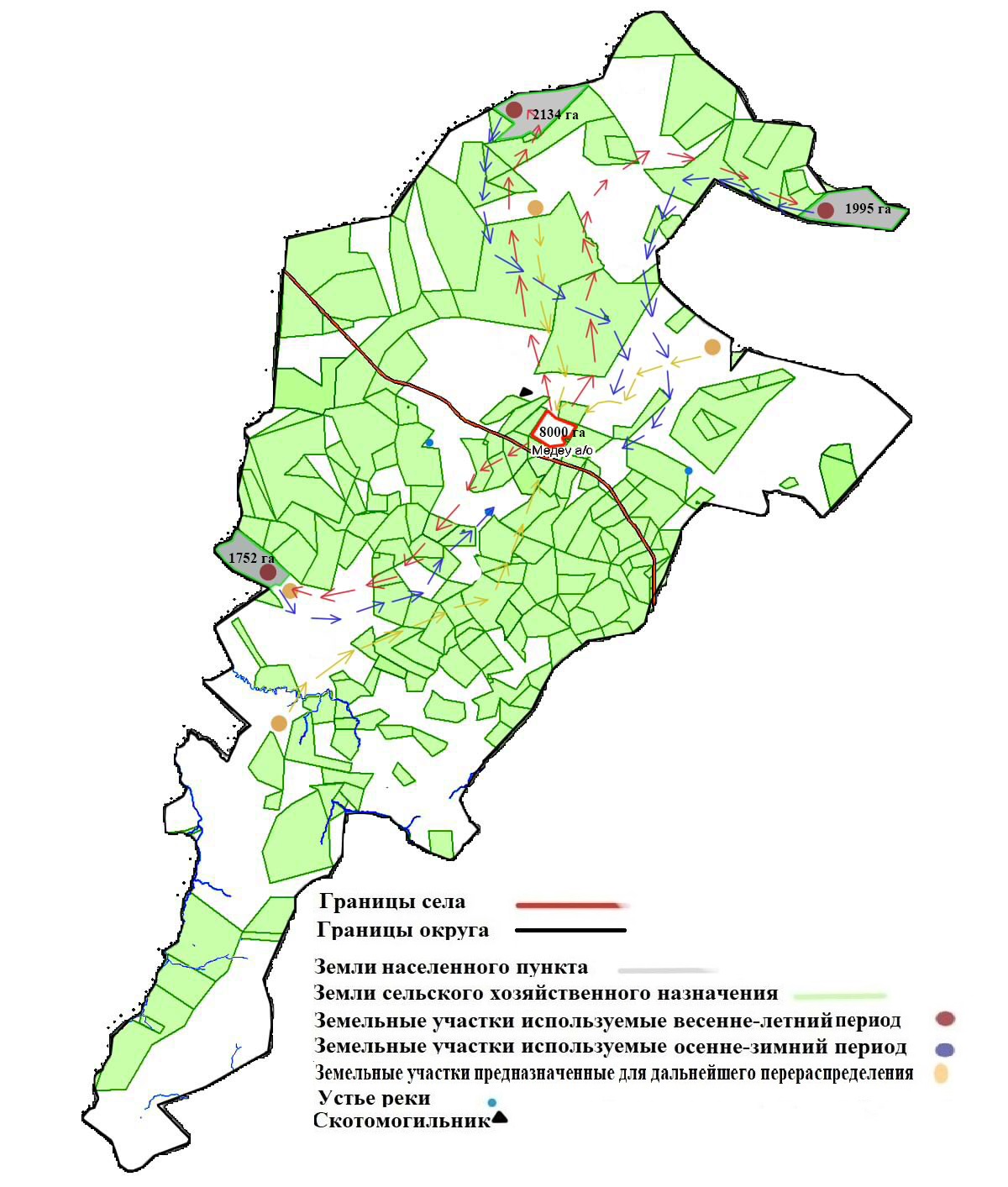  Календарный график по использованию пастбищ, устанавливающий сезонные маршруты выпаса и передвижения сельскохозяйственных животных по Медеускому сельскому округу Карта с обозначением внешних и внутренних границ и площадей пастбищ, необходимых для удовлетворения нужд населения для выпаса сельскохозяйственных животных личного подворья, в зависимости от местных условий и особенностей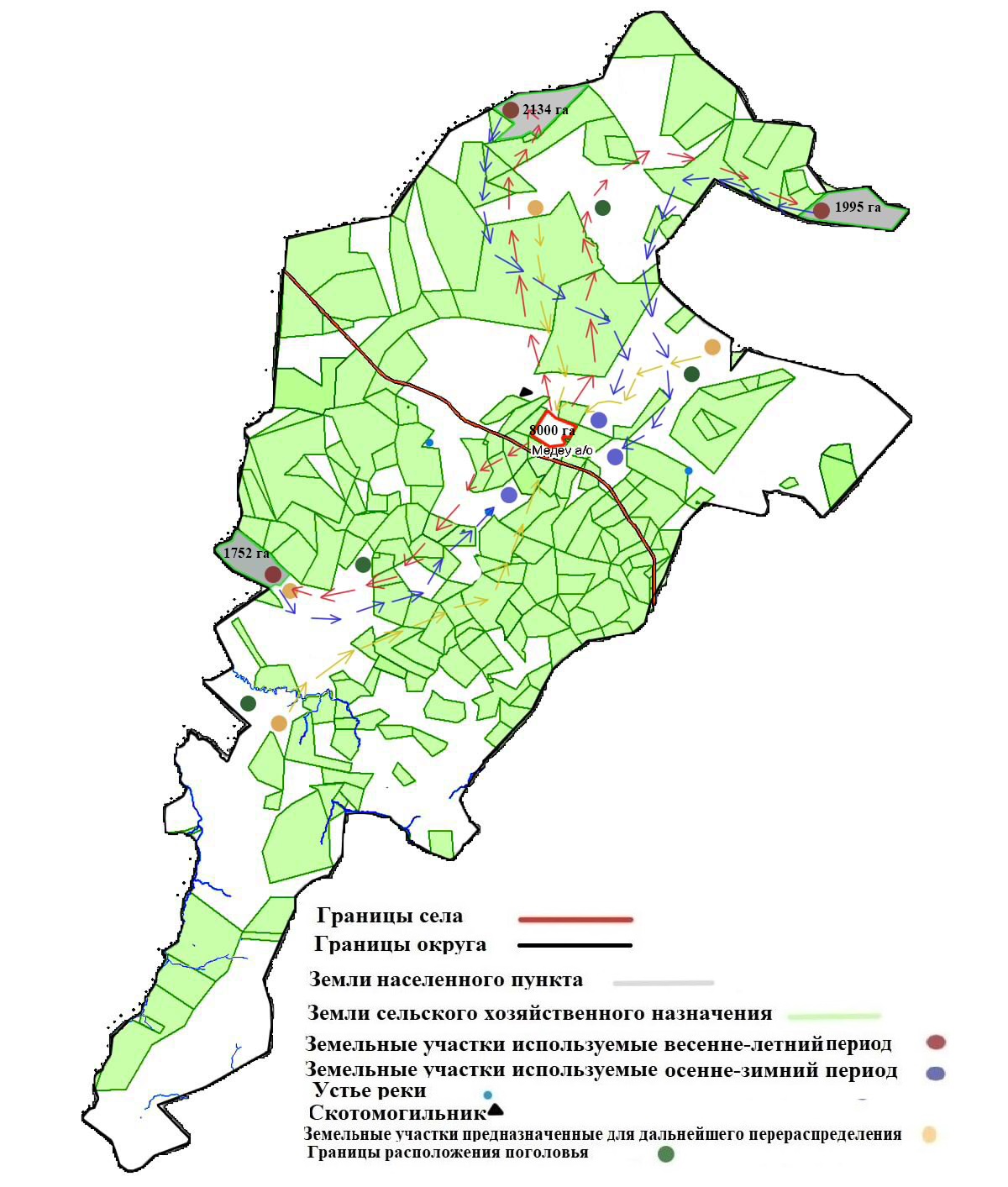  Владельцы крестьянских хозяйств, арендовавшие пастбищные  земельные участки по Медеускому сельскому округу Поголовье скота по Медеускому сельскому округу в разрезе распределение пастбищ для размещения
      Примечание: земельные участки крестьянских хозяйств, зарегистрированных в сельском округе, расположены вне территории населенного пункта. Данные по количеству поголовья скота, представленные в таблице, являются личными животными населения.     
					© 2012. РГП на ПХВ «Институт законодательства и правовой информации Республики Казахстан» Министерства юстиции Республики Казахстан
				
      Секретарь маслихата 

Е. Лдибаев
Приложение к решению
Абайского районного маслихата 
от 27 декабря 2021 года
№ 17/14-VIIПриложение 1 к Плану
по управлению пастбищами
и их использованию по 
Медеускому
сельскому округу на 2022-2023 
годыПриложение 2 к Плану
по управлению пастбищами
и их использованию по 
Медеускому
сельскому округу на 2022-2023 
годыПриложение 3 к Плану
по управлению пастбищами
и их использованию по 
Медеускому
сельскому округу на 2022-2023 
годыПриложение 4
к Плану по управлению 
пастбищами
и их использованию по 
Медеускому
сельскому округу на 2022-2023 
годыПриложение 5 к Плану
по управлению пастбищами
и их использованию по 
Медеускому
сельскому округу на 2022-2023 
годыПриложение 6 к Плану
по управлению пастбищами
и их использованию по 
Медеускому
сельскому округу на 2022-2023 
годыПриложение 7 к Плану
по управлению пастбищами
и их использованию по 
Медеускому
сельскому округу на 2022-2023 
годы
№
Период перегона животных на пастбища
Период отгона животных с пастбища
1
1 половина мая
2 декада октябряПриложение 7-1 к Плану
по управлению пастбищами
и их использованию по 
Медеускому
сельскому округу на 2022-2023 
годыПриложение 8 к Плану
по управлению пастбищами
и их использованию по 
Медеускому
сельскому округу на 2022-2023 
годы
Порядковый номер
Владельцы крестьянских хозяйств, арендующие земельные участки
Площадь пастбищ, (га)
Наличие скота по видам, (голов)
Наличие скота по видам, (голов)
Наличие скота по видам, (голов)
Наличие скота по видам, (голов)
Норма потребности в пастбищах на1 голову, (га)
Норма потребности в пастбищах на1 голову, (га)
Норма потребности в пастбищах на1 голову, (га)
Норма потребности в пастбищах на1 голову, (га)
Порядковый номер
Владельцы крестьянских хозяйств, арендующие земельные участки
Площадь пастбищ, (га)
КРС
Овцы-козы
Лошадь
Верблюд
КРС
Овцы-козы
Лошадь
Верблюд
1
(Алсер) Тұрысбеков Серик
500,0
-
-
-
-
-
-
-
-
2
(Арап) Оспанов Н
5142,0
-
-
-
-
-
-
-
-
3
(Байсиық) Құмарұлы С
1441,0
-
-
-
-
-
-
-
-
4
(Бейбіт) Жұмабеков Б
300,0
-
-
-
-
-
-
-
-
5
(Берікбол) Бекшойынова Ш
5,0
-
-
-
-
-
-
-
-
6
(Бәттәш) Батташев Е
12708,0
-
-
-
-
-
-
-
-
7
(Дастан) Шаланова Н
2078,0
-
-
-
-
-
-
-
-
8
(Думанбек) Сәрсенбеков А
1100,0
-
-
-
-
-
-
-
-
9
(Ерсін) Ахметжанов Е
377,0
-
-
-
-
-
-
-
-
10
(Жандос) Сәрсенбеков Ж
659,0
-
-
-
-
-
-
-
-
11
(Жандос) Рахымжанов М
890,0
-
-
-
-
-
-
-
-
12
(Жасар) Әміре Г
471,0
-
-
-
-
-
-
-
-
13
(Зақан) Бексемуратова К
1200,0
-
-
-
-
-
-
-
-
14
(Қариполла) Төлеубаев А
946,0
-
-
-
-
-
-
-
-
15
(Қыдыр) Кемерханова К
2003,0
-
-
-
-
-
-
-
-
16
(Мұздыбай) Аманғазин Е
4360,0
-
-
-
-
-
-
-
-
17
(Мұхит) Шыңғысбайұлы Ж
1033,0
-
-
-
-
-
-
-
-
18
(Төлеуғали) Орынбаев Қ
2600,0
-
-
-
-
-
-
-
-
19
(Гүлшат) Оразалин Е
13264,0
-
-
-
-
-
-
-
-
20
(Шәлипан) Асқаров С
3328,0
-
-
-
-
-
-
-
-
21
(Асқар) Асқаров А
3204,0
-
-
-
-
-
-
-
-
22
(Әсет) Мақажанова А
1493,0
-
-
-
-
-
-
-
-
23
(Құрыш)Жакупбаева А
1700,0
-
-
-
-
-
-
-
-
24
(Гүлден) Оспанов Нұржан
3111,0
-
-
-
-
-
-
-
-
25
(Дінмұхамед) Оразалин Н
14300,0
-
-
-
-
-
-
-
-
26
(Әмір) Бақтығалиқызы Н
3501,0
-
-
-
-
-
-
-
-
27
(Ақбата) Жүнісжанов Ә
2496,0
-
-
-
-
-
-
-
-
28
(Әдиша) Дінсләм Ақмарал
2000,0
-
-
-
-
-
-
-
-
29
(Бауыржан) Байбуринов С
2306,0
-
-
-
-
-
-
-
-
30
(Кумисжан) Жумагулов К
1508,0
-
-
-
-
-
-
-
-
31
(Елімай) Нурмуханбетов Б
3415,0
-
-
-
-
-
-
-
-
32
(Жаңа қоңыс) Омарова А
3411,0
-
-
-
-
-
-
-
-
33
(Айбар) Қайпқан Б
2676,0
-
-
-
-
-
-
-
-
34
(Мәнсұр) Әйкенұлы Қ
3400,0
-
-
-
-
-
-
-
-
35
(Ақ-бұлақ) Жунусов Б
683,0
-
-
-
-
-
-
-
-
36
(Али) Искакова Р
2116,0
-
-
-
-
-
-
-
-
37
(Шың) Тулегенова А
3450,0
-
-
-
-
-
-
-
-
38
(Бекет) Донбаев Б
2747,0
-
-
-
-
-
-
-
-
39
(Рауан) Тлебалдина Н
1326,0
-
-
-
-
-
-
-
-
40
(Жантөре) Кумаров Е
659,0
-
-
-
-
-
-
-
-
41
(Тәңірберген) Төлеубаев Е
780,0
-
-
-
-
-
-
-
-
42
(Егізхан) Дулатов Н
1403,0
-
-
-
-
-
-
-
-
43
(Айбар) Ертуганов А
753,0
-
-
-
-
-
-
-
-
44
(Азат) Кусаинов М
2000,0
-
-
-
-
-
-
-
-
45
(Мереке) Асқаров А
3346,0
-
-
-
-
-
-
-
-
45
(Полковник) Асқарова С
3372,0
-
-
-
-
-
-
-
-
46
(Бектөре) Донбаев А
2500,0
-
-
-
-
-
-
-
-
47
(Еркеш) Дүйсембаева Қ
1332,0
-
-
-
-
-
-
-
-
48
(Тұрсын) Сейткалиева С
3101,0
-
-
-
-
-
-
-
-
49
(Санжар) Лиспаева Р
1270,0
-
-
-
-
-
-
-
-
50
(Санжар) Аманғазы Т
1340,0
-
-
-
-
-
-
-
-
51
(Расул) Ролланұлы Р
1137,0
-
-
-
-
-
-
-
-
52
(Айбек) Балташев М
1537,0
-
-
-
-
-
-
-
-
53
(Жанбагисова Г) Жанбагисова Г
1934,0
-
-
-
-
-
-
-
-
54
(Төлепбек) Жарылғапов Қ
3500,0
-
-
-
-
-
-
-
-
ВСЕГО: 54 к/х
143 212,0
-
-
-
-
-
-
-
-Приложение 9 к Плану
по управлению пастбищами
и их использованию по 
Медеускому
сельскому округу на 2022-2023 
годы
Порядковый номер
Наименование населенного пункта
Площадь пастбищ, га
Вид животных
Количества (КРС, МРС, Лощадей
Норма потребности в пастбищах на 1 голову, га
Потребность пастбищ, га
Не обеспечено пастбищами, га
Обеспеченность потребности, процент
Излишки, га 1 2 3 4 5 6 7 8 9 10
1
Медеу
8000
КРС
891
7,5
6682
2822
48
-
1
Медеу
8000
МРС
1510
1,5
2265
999
17
-
1
Медеу
8000
Лощадь
548
9,0
4932
2058
35
-
Всего
8000
13879
5879
100
-